Michigan Gaming Control BoardLocation: Cadillac Place, 3062 W. Grand Blvd., L-700 – DetroitTime: 10:00 a.m. For Immediate Release:Detroit casinos report $101.8 million in November monthly aggregate revenueDetroit, Dec. 13, 2022 – The three Detroit casinos reported $101.8 million in monthly aggregate revenue in November. Table games and slots generated $99.9 million in revenue while retail sports betting produced $1.9 million.Market shares during November were:MGM, 47%MotorCity, 30%Hollywood Casino at Greektown, 23%Table Games and Slot RevenueTable games and slot revenue declined 3.8% when compared with November 2021 results. Revenue also fell a fractional 0.8% compared with October results. The three casinos’ table games and slots gaming revenue for the first 11 months of the year declined a fractional 0.6% compared with the same period last year.Compared with November 2021, Hollywood Casino at Greektown saw $23.2 million in monthly gaming revenue for a 2.9% gain. Monthly gaming revenue fell both for MGM, down 3.3% to $46.7 million, and MotorCity Casino, down 9.1% to $30 million.During November, the three Detroit casinos paid $8.1 million in gaming taxes to the State of Michigan compared with $8.4 million paid during the same period last year. The three Detroit casinos reported paying $12.4 million in wagering taxes and development agreement payments to the City of Detroit during November.Retail Sports Betting Revenue and TaxesNovember retail sports betting qualified adjusted gross receipts (QAGR) dropped 57% compared with November 2021 results and declined 11.1% from October receipts. Total gross receipts were $1.9 million, and total handle was $18,136,969.November QAGR totals by property were:MGM, $807,913MotorCity, $741,222Hollywood Casino at Greektown, $313,884State taxes from the Detroit casinos were $70,422 compared with $163,625 paid during November 2021.The three Detroit casinos reported submitting $86,071 in wagering taxes and development agreement payments to the City of Detroit during November.Year-to-date aggregate retail sports betting qualified adjusted gross receipts through Nov. 30 were:MGM, $5.5 millionMotorCity, $5 millionHollywood Casino at Greektown, $6.7 millionFantasy ContestsDuring October, fantasy contest operators reported total adjusted revenues of $1.8 million and paid taxes of $149,075.Fantasy contest operators reported $13 million in aggregate fantasy contest adjusted revenues and paid $1.1 million in taxes during the first 10 months of the year."The Michigan Gaming Control Board shall ensure the conduct of fair and honest gaming to protect the interests of the citizens of the State of Michigan."####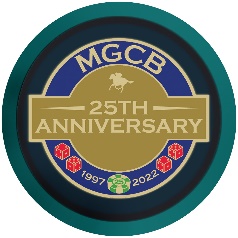 PRESS RELEASEFOR IMMEDIATE RELEASE: 
December 13, 2022Contact:
MGCB-media@michigan.govwww.michigan.gov/mgcb